GUVERNUL ROMÂNIEI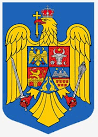 HOTĂRÂREprivind aprobarea declanşării procedurilor de expropriere a tuturor imobilelor proprietate privată, aprobarea listei imobilelor proprietate publică a statului, precum și a listei imobilelor proprietate publică a unităților administrativ – teritoriale, situate pe amplasamentul suplimentar care constituie coridorul de expropriere al lucrării de utilitate publică de interes naţional “Reabilitarea liniei C.F. Frontieră – Curtici – Simeria, parte componentă a Coridorului IV Pan-European pentru circulaţia trenurilor cu viteza maximă de 160 km/h, Tronsonul 2: km 614 – Gurasada şi Tronsonul 3: Gurasada – Simeria” pentru unităţile administrativ-teritoriale: Petriş, Păuliș și Bârzava – judeţul Arad                Având în vedere Hotărârea Guvernului nr. 272/2016 pentru aprobarea indicatorilor tehnico - economici ai obiectivului de investiţii „Reabilitarea liniei C.F. Frontieră – Curtici – Simeria, parte componentă a Coridorului IV Pan-European pentru circulaţia trenurilor cu viteza maximă de 160 km/h, Tronsonul 2: km 614 – Gurasada şi Tronsonul 3: Gurasada – Simeria”,                în temeiul art. 108 din Constituţia României, republicată, şi al art. 5 alin. (1) și (11) lit. a) și b) din Legea nr. 255/2010 privind exproprierea pentru cauză de utilitate publică, necesară realizării unor obiective de interes naţional, judeţean şi local, cu modificările şi completările ulterioare, Guvernul României adoptă prezenta hotărâreArt. 1 - Se aprobă amplasamentul suplimentar al lucrării de utilitate publică de interes naţional “Reabilitarea liniei C.F. Frontieră – Curtici – Simeria, parte componentă a Coridorului IV Pan-European pentru circulaţia trenurilor cu viteza maximă de 160 km/h, Tronsonul 2: km 614 – Gurasada şi Tronsonul 3: Gurasada – Simeria”, aflate pe raza unităților administrativ - teritoriale: Petriş, Păuliș și Bârzava din județul Arad, prevăzut în anexa nr. 1*) la prezenta hotărâre, conform variantei finale a proiectului tehnic.Art. 2 – (1) Se aprobă declanşarea procedurilor de expropriere a tuturor imobilelor proprietate privată situate pe amplasamentul suplimentar prevăzut la art. 1, care fac parte din coridorul de expropriere al lucrării de utilitate publică de interes naţional “Reabilitarea liniei C.F. Frontieră – Curtici – Simeria, parte componentă a Coridorului IV Pan-European pentru circulaţia trenurilor cu viteza maximă de 160 km/h, Tronsonul 2: km 614 – Gurasada şi Tronsonul 3: Gurasada – Simeria” aflate pe raza unităților administrativ - teritoriale: Petriş și Bârzava, din județul Arad, expropriator fiind Statul Român, reprezentat de Ministerul Transporturilor și Infrastructurii, prin Compania Naţională de Căi Ferate "C.F.R." - S.A.  (2) Se aprobă lista cuprinzând imobilele proprietate privată supuse exproprierii, potrivit alin. (1), aflate pe raza unităților administrativ - teritoriale: Petriş și Bârzava din județul Arad, proprietarii sau deținătorii acestora, precum și sumele individuale aferente despăgubirilor, prevăzută în anexa nr. 2 la prezenta hotărâre.(3) Se aprobă lista imobilelor proprietate publică a statului care fac parte din coridorul de expropriere, situate pe amplasamentul aprobat conform art. 1, prevăzută în anexa nr. 3 la prezenta hotărâre.	(4) Se aprobă lista imobilelor proprietate publică a unităților administrativ-teritoriale, care fac parte din coridorul de expropriere, situate pe amplasamentul aprobat conform art. 1, prevăzută în anexa nr. 4 la prezenta hotărâre.Art. 3 – (1) Sumele individuale estimate de expropriator, aferente despăgubirilor pentru imobilele proprietate privată, situate pe amplasamentul suplimentar, prevăzut la art. 1, care fac parte din coridorul de expropriere al lucrării de utilitate publică de interes naţional “Reabilitarea liniei C.F. Frontieră – Curtici – Simeria, parte componentă a Coridorului IV Pan-European pentru circulaţia trenurilor cu viteza maximă de 160 km/h, Tronsonul 2: km 614 – Gurasada şi Tronsonul 3: Gurasada – Simeria”, aflate pe raza unităților administrativ - teritoriale: Petriş și Bârzava, din judeţul Arad, sunt în cuantum de 16 mii lei și se alocă de la bugetul de stat, prin bugetul Ministerului Transporturilor și Infrastructurii, în conformitate cu Legea bugetului de stat pe anul 2022 nr. 317/2021, la Capitolul 84.01 „Transporturi” subcapitolul 04 "Transport feroviar", titlul 58 „Proiecte cu finanţare din fonduri externe nerambursabile aferente cadrului financiar 2014-2020”, articolul 58.03 „Programe din Fondul de Coeziune”(2)  Sumele individuale prevăzute la alin. (1) se virează de către Ministerul Transporturilor și  Infrastructurii, într-un cont de trezorerie, deschis pe numele Companiei Naționale de Căi Ferate ”C.F.R.” – S.A., în termen de cel mult 30 de zile de la data solicitării acestora, conform prevederilor art. 4 alin. (8) din Anexa 1 la Hotărârea Guvernului nr. 53/2011 pentru aprobarea Normelor metodologice de aplicare a Legii nr. 255/2010 privind exproprierea pentru cauză de utilitate publică, necesară realizării unor obiective de interes național, județean și local cu modificările și completările ulterioare, urmând ca acestea să fie puse la dispoziția proprietarilor/deținătorilor de imobile proprietate privată, situate pe amplasamentul suplimentar al lucrării de utilitate publică, prevăzut la art. 1, care fac parte din coridorul de expropriere al lucrării de utilitate publică de interes naţional, în vederea efectuării plății despăgubirilor în cadrul procedurilor de expropriere, în condițiile legii.Art. 4 - Ministerul Transporturilor și Infrastructurii, prin Compania Națională de Căi Ferate ”C.F.R.” – S.A. răspunde de realitatea datelor înscrise în lista cuprinzând imobilele proprietate privată situate pe amplasamentul suplimentar prevăzut la art. 1, de corectitudinea datelor înscrise în documentele care au stat la baza stabilirii acestora, precum şi de modul de utilizare, în conformitate cu dispoziţiile legale, a sumei alocate potrivit prevederilor prezentei hotărâri.Art. 5 - Planurile de amplasament suplimentar al lucrării de utilitate publică de interes naţional se aduc la cunoştinţa publică prin afişare la sediul consiliilor locale implicate și, respectiv, prin afişare pe pagina proprie de internet a expropriatorului, în condițiile legii.    	Art. 6 - Anexele nr. 1 - 4 fac parte integrantă din prezenta hotărâre. PRIM-MINISTRU NICOLAE – IONEL CIUCĂ*) Anexa nr. 1 se comunică persoanelor fizice şi juridice interesate, la solicitarea acestora, de către Compania Naţională de Căi Ferate "CFR" - S.A., care este depozitarul acesteia, imposibilitatea publicării în Monitorul Oficial al României, Partea I, a hărţii topografice fiind determinată de impedimente de natură tehnico - redacţională.